Manage Training Courses and TrackingThe IACUC system can help you track and manage training. You must have the user role of Training Coordinator to perform the following activities.Work Instructions: Add a Training CourseLog into the Click Portal and click on the IACUC tab in the top navigation menu. 
Click the Training link.
Click the Create Course button.
Complete the SmartForms, paying special attention to the fields listed below.

Note: Required fields are marked with an asterisk (*).Basic InformationQuestion 1 - Enter a Course Name
Enter a descriptive name for the course.Course DetailsQuestion 1 – Training Stage
Click the Select button, and indicate whether the course is a Basic or Refresher Course.  Then click OK.Once all necessary fields have been completed, click the Finish button.  You will be taken to the course’s workspace.Work Instructions: Record Course CompletionLog into the Click Portal and click on the IACUC tab in the top navigation menu.
 Click the Training link.
On the Courses tab, click the Name of the appropriate Course.
Under My Current Actions, click Record Course Completion.
Complete the SmartForm.

Note: Required fields are marked with an asterisk (*).Click the Add button to select the individuals who successfully completed the CourseClick the Select button, and enter the individual’s Last Name.Click the Go button.Select the appropriate person, and then click OK.Note: It is possible to select multiple people at once.Click the calendar icon (        ) to enter a Completion Date.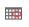 Click the calendar icon (        ) to enter a Expiration Date.Include Comments and Supporting Documents, if needed.  Click the OK button. 
Work Instructions: Remove a Course ParticipantLog into the Click Portal and click on the IACUC tab in the top navigation menu.
 Click the Training link.
On the Courses tab, click the Name of the appropriate Course.
Under My Current Actions, click Remove Course Completion.
Complete the SmartForm.Note: Required fields are marked with an asterisk (*).Click the Add button to select the individuals who did not successfully complete the CourseClick the Select button, and enter the individual’s Last Name.Click the Go button.Select the appropriate person, and then click OK.Note: It is possible to select multiple people at once.Include Comments and Supporting Documents, if needed.  Click the OK button.
Work Instructions: Inactivate a CourseLog into the Click Portal and click on the IACUC tab in the top navigation menu.
 Click the Training link.
On the Courses tab, click the Name of the appropriate Course.
Under My Current Actions, click Remove Course Completion.
Enter Comments and Supporting Documents, if needed. 
Click the OK button.
Work Instructions: Identify Expired CoursesLog into the Click Portal and click on the IACUC tab in the top navigation menu.
 Click the Reports link.
Locate the Training Courses Due to Expire and/ or the Training Courses That Have Expired reports on the Standard Reports tab.
Click the Name of the report to see a list of Courses that are close to, or have already expired.